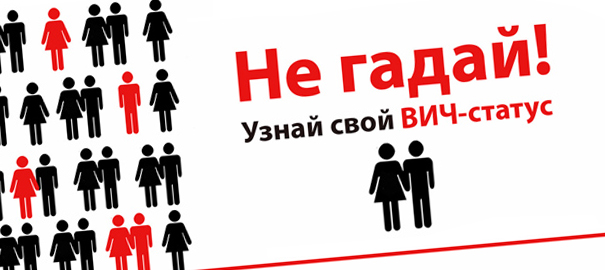 Для чего человеку нужно знать свой ВИЧ-статус?В современном обществе, в эпоху развития информационных технологий, люди порой не задумываются о собственном здоровье. Между тем, в сводке новостей периодически мелькает информация о росте заболеваемости ВИЧ-инфекцией в тех или иных регионах страны. Вы можете подумать о том, что это Вас не касается. Обследование на ВИЧ – это прежде всего, признак заботы о своем здоровье. Обычно тест на ВИЧ является строго добровольной процедурой. Обследование на ВИЧ – это возможность положить конец своим страхам и неопределенности. Если в вашей жизни были ситуации, связанные с риском передачи ВИЧ, сдав тест, вы узнаете, попал вирус в ваш организм или нет.Для некоторых людей знание своего ВИЧ-статуса, пусть даже положительного, может быть менее пугающим, чем постоянное беспокойство и навязчивые мысли о возможной передаче ВИЧ. В любом случае, сдача анализа позволяет положить конец подобной неопределенности. Знание о положительном ВИЧ-статусе позволяет вовремя получать медицинскую помощь, следить за необходимостью проходить антиретровирусную терапию и предотвращать развитие стадии СПИДа.При этом чем раньше человек узнает о заболевании, тем больше у него шансов жить долго и счастливо – создать семью, родить детей и вести полноценную жизнь. Сегодня это возможно даже в случае позитивного ВИЧ-статуса.